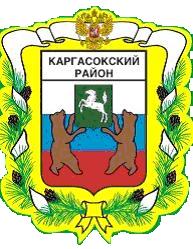 МУНИЦИПАЛЬНОЕ ОБРАЗОВАНИЕ «Каргасокский район»ТОМСКАЯ ОБЛАСТЬАДМИНИСТРАЦИЯ КАРГАСОКСКОГО РАЙОНАО внесении дополнений в постановление Администрации Каргасокского района от 18.03.2014г № 47 «О порядке осуществления полномочий финансового контроля по внутреннему муниципальному финансовому контролю в муниципальном образовании «Каргасокский район»»В целях уточнения порядка осуществления полномочий органом внутреннего муниципального финансового контроля по внутреннему муниципальному финансовому контролю в муниципальном  образовании «Каргасокский район»ПОСТАНОВЛЯЮ:1.Пункт 4.1. Порядка осуществления полномочий финансового контроля по внутреннему муниципальному финансовому контролю в муниципальном образовании «Каргасокский район», утвержденного постановлением Администрации Каргасокского района от 18.03.2014г  № 47,  дополнить словами «После подписания актов один экземпляр  хранится в Управлении финансов АКР,  второй остается у объекта контроля, третий передается заместителю Главы Каргасокского района по экономике».2.Главу 5 Порядка осуществления полномочий финансового контроля по внутреннему муниципальному финансовому контролю в муниципальном образовании «Каргасокский район», утвержденного постановлением Администрации Каргасокского района от 18.03.2014г  № 47,  дополнить пунктом  5.7 следующего содержания: «5.7  По окончании года, до 1 февраля года, следующего за отчетным, орган внутреннего муниципального финансового контроля составляет отчет о результатах проведенных контрольных мероприятий и размещает его на официальном сайте Администрации Каргасокского района в разделе «Экономика», подраздел «Исполнение бюджета»,  по форме:3. Настоящее постановление вступает в силу со дня его опубликования в установленном порядке.Глава Каргасокского района                                                            А.П. АщеуловАндрейчук Т.В.8 38 253 2 11 95ПОСТАНОВЛЕНИЕПОСТАНОВЛЕНИЕПОСТАНОВЛЕНИЕ26.01.2015№ 16с. Каргасокс. Каргасокп/побъект контроляпроверяемый период№ и дата  акта контрольного мероприятияосновной вывод по результатам контрольного мероприятия